Duty of Candour Policy and Report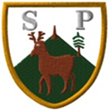 Straiton EYC 2024/2025All Health and Social care services in Scotland have a duty of candour. This is a legal requirement meaning that when things go wrong and mistakes happen, the people affected understand what has happened, receive an apology, and that organisations learn how to improve for the future. This policy outlines how Straiton EYC meets the obligations introduced by the Health and Care (Scotland) Act 2016 and Duty of Candour Procedure (Scotland) Regulations 2018Straiton EYC is an Early Years Centre in South Ayrshire for children aged 2-5.At Straiton EYC we have a legal responsibility to report any incidents that lead to: The death of a person. Permanent lessening of bodily, sensory, motor, physiological or intellectual functions. Harm which results in one or more of the following criteria: An increase in the person’s treatment. Changes of the structure of the person’s body. The shortening of the life expectancy of the person. An impairment of the sensory, motor or intellectual functions of the person which has lasted, or is likely to last, for a continuous period of 28 days.The person requires treatment by a registered health professional in order to prevent:The death of a person An injury to the person, which left untreated, would lead to one or more of the outcomes mentioned in the above statements. As of 1st January 2024  Straiton EYC have had no incidents that have required reporting.  This continues to be updated, yearly. Following this, we ensure that all staff are complying with responsibilities to children and their families by following relevant Duty of Candour Guidance from the Scottish Government. If any incidents occur, these would be reported to management immediately. Report created by: Lesley Wilson 